Nom:Date du cours: __/__/__ Ecrire l’alphabet dans l’ordreTrier par ordre alphabétique les mots du tableau orangeÉpeler votre nom complet avec l’alphabet français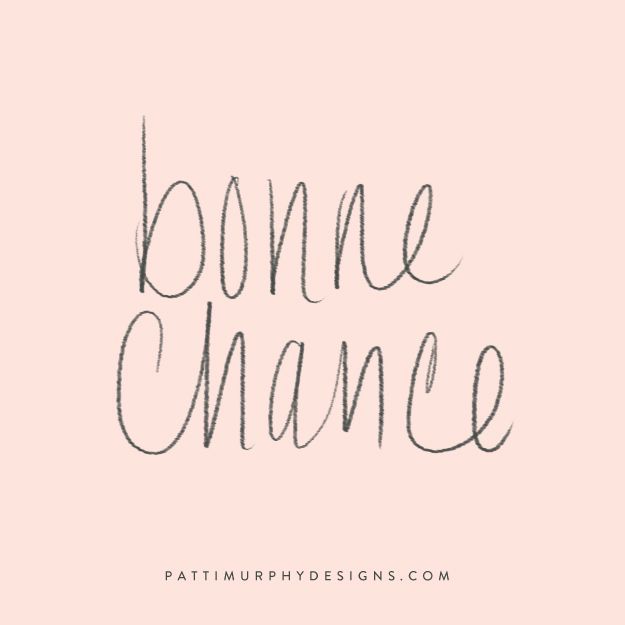 BZamour amitié haine bonheur coeur bisousmilliondétester